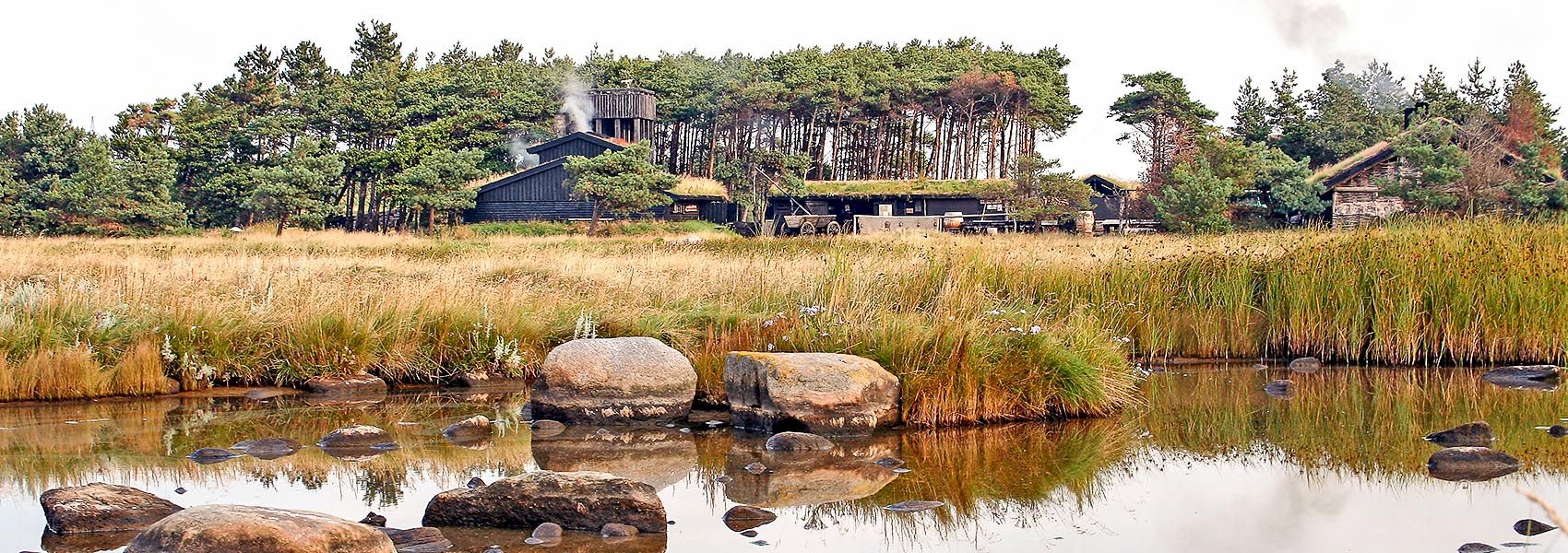 TUR TIL LÆSØ  21 . - 28. MAJ 2019 PROGRAM:Hver morgen kl 9,00 kort informationsmøde med små historier om og fra Læsø.Pris for campingpladsen for perioden kr. 1.022 med strøm  Hver enkelt afregner selv med campingpladsen.  Pladserne er booket.Ekstra dage før og efter på campingpladsen  146 kr. pr. døgn incl. el. bestiller man selv.www.laesoecamping.dk  - tlf.: 9849 9495Overfart på færge booker og betaler hver i sær selv – laesoe-line.dk.NB!!!  HUSK AT BOOKE UNDER GUL PRIS og  BOOK I MEGET GOD TIDTilmelding  fra den 20. oktober 2018 pr. mail efter først til mølle princippetPris:   1.000 kr pr. vogn/enhed – 2 personer. (2 busture, 1 middag, foredrag m.m.)Indbetales til konto:  Reg.nr. 3914 konto: 3914080894 – senest den 1. marts 2019Tilmelding er gyldig når beløbet er indbetalt.Med venlig hilsenSilke Anette og Svend ErikMobil: 2216 5742 – 2825 9125e-mail: silkeanette@gmail.comTirsdag den 21/05-19Ankomst Læsø Camping- & Hytteby, Agersigen 18a, Vesterø Havn, 9940 LæsøOnsdag den 22/05-19Bustur Læsø rundt – afgang fra campingpladsen kl. 9,30Torsdag den 23/05-19Tur med Rønnerbussen – afgang fra Saltsyderiet kl. 14. (kørsel hertil i egne biler)Fredag den 24/05-19Saltsyderiet med foredrag af Poul Christensen kl. 10 (kørsel i egne biler)Lørdag den 25/05-19??????Søndag den 26/05-19FriMandag den 27/05-19FriTirsdag den 28/05-19Afrejse